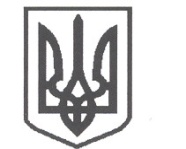 УКРАЇНАСРІБНЯНСЬКА СЕЛИЩНА РАДАВИКОНАВЧИЙ КОМІТЕТРІШЕННЯ16 вересня 2022 року     					              	     № 120    	смт СрібнеПро взяття на квартирний облікРозглянувши пропозицію житлової комісії при виконавчому комітеті Срібнянської селищної ради (протокол № 2 від 09.09.2022 року), керуючись ст.39 та ст.46 ЖК України, Правилами квартирного обліку громадян, які потребують поліпшення житлових умов і надання їм жилих приміщень, затвердженими Постановою Ради Міністрів України і Укрпрофради від 11.12.1984 року № 470 (зі змінами), Постановою виконавчого комітету Чернігівської обласної ради народних депутатів та президії обласної ради професійних спілок від 7 січня 1985 року № 3, Порядком про квартирний облік при виконавчому комітеті Срібнянської селищної ради, затвердженим рішенням виконавчого комітету Срібнянської селищної ради від 16.12.2021 року № 288, п.2 ч.а ст.30 та п. 6 ст. 59 Закону України «Про місцеве самоврядування в Україні», виконавчий комітет селищної ради вирішив:1.Взяти на квартирний облік  Срібнянської селищної  ради КРАСНОВИДА Євгенія Павловича, 23.08.2006 року народження, як такого, що користується правом позачергового одержання жилих приміщень при виконавчому комітеті Срібнянської селищної ради.2.Контроль за виконанням даного рішення покласти на житлову комісію при виконавчому комітеті Срібнянської селищної ради.Селищний голова	Олена ПАНЧЕНКО